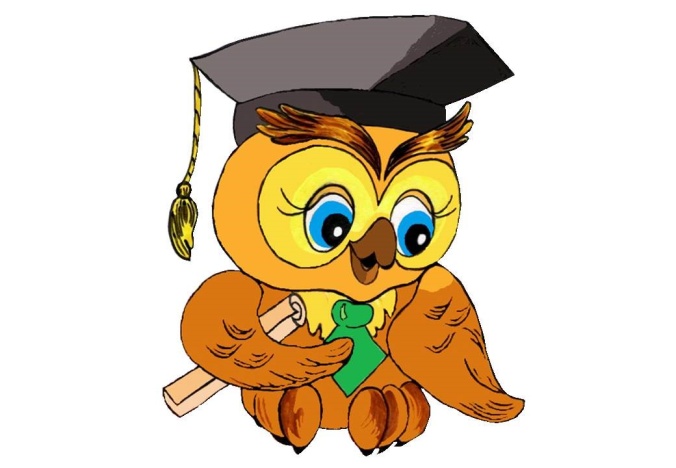 На каждое занятие необходимо иметь:• Папка или портфельЦветные карандаши (не менее 6 цветов)• Простой карандаш (2 штуки)• Ручка• Линейка• Тетрадь в крупную клетку• Бейджик с именем ребенка, прикрепленным чуть ниже правого плеча• Сменная обувь